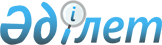 Аудандық мәслихатының (IV шақырылған XXX сессия) 2010 жылғы 23 желтоқсандағы "2011 - 2013 жылдарға арналған аудандық бюджет туралы" N 2/30 шешіміне өзгерістер мен толықтыру енгізу туралыПавлодар облысы Май аудандық мәслихатының 2011 жылғы 26 қыркүйектегі N 3/40 шешімі. Павлодар облысының Әділет департаментінде 2011 жылғы 27 қыркүйекте N 12-10-107 тіркелді

      Қазақстан Республикасының 2001 жылғы 23 қаңтардағы "Қазақстан Республикасындағы жергілікті мемлекеттік басқару және өзін-өзі басқару туралы" Заңының 6-бабы 1-тармағының 1) тармақшасына, Қазақстан Республикасының 2008 жылғы 4 желтоқсандағы Бюджет кодексінің 106, 109 баптарына сәйкес, аудандық мәслихат ШЕШІМ  ЕТЕДІ:



      1. Аудандық мәслихаттың (ІV шақырылған ХХХ сессия) 2010 жылғы 23 желтоқсандағы "2011 - 2013 жылдарға арналған аудандық бюджет туралы" (нормативтік құқықтық актілердің мемлекеттік тіркеу Тізілімінде N 12-10-101 тіркелген, 2011 жылғы 15 қаңтардағы аудандық "Шамшырақ" газетінің N 2 және 2011 жылғы 22 қаңтардағы N 3 жарияланған) N 2/30 шешіміне келесі өзгерістер мен толықтыру енгізілсін:



      1-тармағында:

      1) тармақшасында:

      "1505921" деген сандар "1506071" деген сандармен ауыстырылсын;

      "282211" деген сандар "281946" деген сандармен ауыстырылсын;

      "2640" деген сандар "2715" деген сандармен ауыстырылсын;

      "салықтық емес түсімдер – 2715 мың теңге" деген жолдан кейін келесі мазмұндағы жолмен толықтырылсын:

      "негізгі капиталды сатудан түсетін түсімдер – 340 мың теңге";

      2) тармақшасында "1562587" деген сандар "1562800" деген сандармен ауыстырылсын;

      3) тармақшасында:

      "3606" деген сандар "3427" деген сандармен ауыстырылсын;

      "59" деген сандар "238" деген сандармен ауыстырылсын;

      4) тармақшасында:

      "16700" деген сандар "16637" деген сандармен ауыстырылсын;

      "0" деген сан "63" деген сандармен ауыстырылсын;

      5) тармақшасында "-76972" деген сандар "-76793" сандармен ауыстырылсын;

      6) тармақшасында "76972" деген сандар "76793" деген сандармен ауыстырылсын;



      көрсетілген шешімнің 1 қосымшасы осы шешімнің 1 қосымшасына сәйкес жаңа редакцияда жазылсын.



      2. Осы шешімнің орындалуын бақылау мен қадағалау аудандық мәслихатының әлеуметтік-экономикалық даму және бюджет жөніндегі комиссиясына жүктелсін.



      3. Осы шешім 2011 жылғы 1 қаңтардан бастап қолданысқа енеді.      Сессия төрағасы                            Қ. Ахметов      Аудандық мәслихатының хатшысы              А. Тәңірбергенов

Май ауданы мәслихатының   

(IV шақырылған XXXХ сессиясы)

2011 жылғы 26 қыркүйектегі 

N 3/40 шешіміне      

1-қосымша          2011 жылға арналған аудандық бюджет (өзгерістер мен толықтыру)
					© 2012. Қазақстан Республикасы Әділет министрлігінің «Қазақстан Республикасының Заңнама және құқықтық ақпарат институты» ШЖҚ РМК
				СанатыСанатыСанатыСанатыСанатыСомасы (мың теңге)Сыныбы                         АтауыСыныбы                         АтауыСыныбы                         АтауыСыныбы                         АтауыСомасы (мың теңге)Ішкі сыныбыІшкі сыныбыІшкі сыныбыСомасы (мың теңге)ЕрекшілігіЕрекшілігіСомасы (мың теңге)I. Кірістер15060711Салықтық түсімдер28194601Табыс салығы559372Жеке табыс салығы5593703Әлеуметтік салық452081Әлеуметтік салық4520804Меншікке салынатын салықтар1782691Мүлікке салынатын салықтар1679583Жер салығы11814Көлік құралдарына салынатын салық84885Бірыңғай жер салығы64205Тауарларға, жұмыстарға және қызметтерге салынатын ішкі салықтар19552Акциздер3643Табиғи және басқа да ресурстарды пайдаланғаны үшін түсетін түсімдер7364Кәсіпкерлік және кәсіби қызметті жүргізгені үшін алынатын алымдар85508Заңдық мәнді іс-әрекеттерді жасағаны және (немесе) оған уәкілеттігі бар мемлекеттік органдар немесе лауазымды адамдар құжаттар бергені үшін алынатын міндетті төлемдер5771Мемлекеттік баж5772Салықтық емес түсімдер271501Мемлекеттік меншіктен түсетін кірістер6455Мемлекет меншігіндегі мүлікті жалға беруден түсетін кірістер64502Мемлекеттік бюджеттен қаржыландырылатын мемлекеттік мекемелердің тауарларды (жұмыстарды, қызметтерді) өткізуінен түсетін түсімдер9651Мемлекеттік бюджеттен қаржыландырылатын мемлекеттік мекемелердің тауарларды (жұмыстарды, қызметтерді) өткізуінен түсетін түсімдер96506Басқа да салықтық емес түсімдер11051Басқа да салықтық емес түсімдер11053Негізгі капиталды сатудан түсетін түсімдер34003Жерді және материалдық емес активтерді сату3401Жерді сату3404Трансферттердiң түсімдерi122107002Мемлекеттік басқарудың жоғары тұрған органдарынан түсетін трансферттер12210702Облыстық бюджеттен түсетін трансферттер1221070Функционалдық топФункционалдық топФункционалдық топФункционалдық топФункционалдық топСомасы (мың теңге)Кіші функцияКіші функцияКіші функцияКіші функцияСомасы (мың теңге)Бюджеттік бағдарламалардың әкімшісіБюджеттік бағдарламалардың әкімшісіБюджеттік бағдарламалардың әкімшісіСомасы (мың теңге)БағдарламаБағдарламаСомасы (мың теңге)АтауыСомасы (мың теңге)                ІІ. Шығындар156280001Жалпы сипаттағы мемлекеттiк қызметтер1972481Мемлекеттiк басқарудың жалпы функцияларын орындайтын өкiлдi, атқарушы және басқа органдар178108112Аудан (облыстық маңызы бар қала) мәслихатының аппараты13479001Аудан (облыстық маңызы бар қала) мәслихатының қызметін қамтамасыз ету жөніндегі қызметтер13479122Аудан (облыстық маңызы бар қала) әкімінің аппараты61790001Аудан (облыстық маңызы бар қала) әкімінің қызметін қамтамасыз ету жөніндегі қызметтер40124003Мемлекеттік органдардың күрделі шығыстары21666123Қаладағы аудан, аудандық маңызы бар қала, кент, ауыл (село), ауылдық (селолық) округ әкімінің аппараты102839001Қаладағы аудан, аудандық маңызы бар қаланың, кент, ауыл (село), ауылдық (селолық) округ әкімінің қызметін қамтамасыз ету жөніндегі қызметтер100949022Мемлекеттік органдардың күрделі шығыстары18902Қаржылық қызмет7529452Ауданның (облыстық маңызы бар қаланың) қаржы бөлімі7529001Аудандық бюджетті орындау және коммуналдық меншікті (облыстық маңызы бар қала) саласындағы мемлекеттік саясатты іске асыру жөніндегі қызметтер7379011Коммуналдық меншікке түскен мүлікті есепке алу, сақтау, бағалау және сату1505Жоспарлау және статистикалық қызмет11611453Ауданның (облыстық маңызы бар қаланың) экономика және бюджеттік жоспарлау бөлімі11611001Экономикалық саясатты, мемлекеттік жоспарлау жүйесін қалыптастыру және дамыту және аудандық (облыстық маңызы бар қаланы) басқару саласындағы мемлекеттік саясатты іске асыру жөніндегі қызметтер1161102Қорғаныс32441Әскери мұқтаждар3244122Аудан (облыстық маңызы бар қала) әкімінің аппараты3244005Жалпыға бірдей әскери міндетті атқару шеңберіндегі іс-шаралар324404Бiлiм беру8488471Мектепке дейiнгi тәрбие және оқыту97192123Қаладағы аудан, аудандық маңызы бар қала, кент, ауыл (село), ауылдық (селолық) округ әкімінің аппараты97192004Мектепке дейінгі тәрбие ұйымдарын қолдау97080025Мектеп мұғалімдеріне және мектепке дейінгі ұйымдардың тәрбиешілеріне біліктілік санаты үшін қосымша ақының көлемін ұлғайту922Бастауыш, негізгі орта және жалпы орта білім беру731144123Қаладағы аудан, аудандық маңызы бар қала, кент, ауыл (село), ауылдық (селолық) округ әкімінің аппараты10195005Ауылдық (селолық) жерлерде балаларды мектепке дейін тегін алып баруды және кері алып келуді ұйымдастыру10195464Ауданның (облыстық маңызы бар қаланың) білім бөлімі720949003Жалпы білім беру686053006Балаларға қосымша білім беру348969Бiлiм беру саласындағы өзге де қызметтер20531464Ауданның (облыстық маңызы бар қаланың) білім бөлімі20531001Жергілікті деңгейде білім беру саласындағы мемлекеттік саясатты іске асыру жөніндегі қызметтер7539005Ауданның (облыстық маңызы бар қаланың) мемлекеттік білім беру мекемелер үшін оқулықтар мен оқу-әдiстемелiк кешендерді сатып алу және жеткізу6923007Аудандық (қалалық) ауқымдағы мектеп олимпиадаларын және мектептен тыс іс-шараларды өткiзу233015Жетім баланы (жетім балаларды) және ата-аналарының қамқорынсыз қалған баланы (балаларды) күтіп-ұстауға асыраушыларына ай сайынғы ақшалай қаражат төлемдері4536020Үйде оқытылатын мүгедек балаларды жабдықпен, бағдарламалық қамтыммен қамтамасыз ету130006Әлеуметтiк көмек және әлеуметтiк қамсыздандыру1008842Әлеуметтiк көмек85865123Қаладағы аудан, аудандық маңызы бар қала, кент, ауыл (село), ауылдық (селолық) округ әкімінің аппараты6789003Мұқтаж азаматтарға үйінде әлеуметтік көмек көрсету6789451Ауданның (облыстық маңызы бар қаланың) жұмыспен қамту және әлеуметтік бағдарламалар бөлімі79076002Еңбекпен қамту бағдарламасы22934004Ауылдық жерлерде тұратын денсаулық сақтау, білім беру, әлеуметтік қамтамасыз ету, мәдениет және спорт мамандарына отын сатып алуға Қазақстан Республикасының заңнамасына сәйкес әлеуметтік көмек көрсету6000005Мемлекеттік атаулы әлеуметтік көмек6418007Жергілікті өкілетті органдардың шешімі бойынша мұқтаж азаматтардың жекелеген топтарына әлеуметтік көмек29762010Үйден тәрбиеленіп оқытылатын мүгедек балаларды материалдық қамтамасыз ету275014Мұқтаж азаматтарға үйде әлеуметтiк көмек көрсету46701618 жасқа дейінгі балаларға мемлекеттік жәрдемақылар5407017Мүгедектерді оңалту жеке бағдарламасына сәйкес, мұқтаж мүгедектерді міндетті гигиеналық құралдарымен қамтамасыз етуге, және ымдау тілі мамандарының, жеке көмекшілердің қызмет көрсету2496023Жұмыспен қамту орталықтарының қызметін қамтамасыз ету53179Әлеуметтiк көмек және әлеуметтiк қамтамасыз ету салаларындағы өзге де қызметтер15019451Ауданның (облыстық маңызы бар қаланың) жұмыспен қамту және әлеуметтік бағдарламалар бөлімі15019001Жергілікті деңгейде халық үшін әлеуметтік бағдарламаларды жұмыспен қамтуды қамтамасыз етуді іске асыру саласындағы мемлекеттік саясатты іске асыру жөніндегі қызметтер14469011Жәрдемақыларды және басқа да әлеуметтік төлемдерді есептеу, төлеу мен жеткізу бойынша қызметтерге ақы төлеу55007Тұрғын үй-коммуналдық шаруашылық1513161Тұрғын үй шаруашылығы52267123Қаладағы аудан, аудандық маңызы бар қала, кент, ауыл (село), ауылдық (селолық) округ әкімінің аппараты1820007Аудандық маңызы бар қаланың, кенттің, ауылдың (селоның), ауылдық (селолық) округтің мемлекеттік тұрғын үй қорының сақталуын ұйымдастыру1820458Ауданның (облыстық маңызы бар қаланың) тұрғын үй-коммуналдық шаруашылығы, жолаушылар көлігі және автомобиль жолдары бөлімі1200004Азаматтардың жекелеген санаттарын тұрғын үймен қамтамасыз ету1200472Ауданның (облыстық маңызы бар қаланың) құрылыс, сәулет және қала құрылысы бөлімі49247003Мемлекеттік коммуналдық тұрғын үй қорының тұрғын үй құрылысы және (немесе) сатып алу492472Коммуналдық шаруашылық45379 123Қаладағы аудан, аудандық маңызы бар қала, кент, ауыл (село), ауылдық (селолық) округ әкімінің аппараты18854014Елді мекендерді сумен жабдықтауды ұйымдастыру18854458Ауданның (облыстық маңызы бар қаланың) тұрғын үй-коммуналдық шаруашылығы, жолаушылар көлігі және автомобиль жолдары бөлімі26525012Сумен жабдықтау және су бөлу жүйесінің қызмет етуі6525026Ауданның (облыстық маңызы бар қаланың) коммуналдық меншігіндегі жылу жүйелерін қолдануды ұйымдастыру200003Елді мекендерді көркейту53670123Қаладағы аудан, аудандық маңызы бар қала, кент, ауыл (село), ауылдық (селолық) округ әкімінің аппараты44670008Елді мекендерде көшелерді жарықтандыру18904009Елді мекендердің санитариясын қамтамасыз ету1269011Елді мекендерді абаттандыру мен көгалдандыру24497458Ауданның (облыстық маңызы бар қаланың) тұрғын үй-коммуналдық шаруашылығы, жолаушылар көлігі және автомобиль жолдары бөлімі9000016Елді мекендердің санитариясын қамтамасыз ету900008Мәдениет, спорт, туризм және ақпараттық кеңістiк1507651Мәдениет саласындағы қызмет105197123Қаладағы аудан, аудандық маңызы бар қала, кент, ауыл (село), ауылдық (селолық) округ әкімінің аппараты87662006Жергілікті деңгейде мәдени-демалыс жұмыстарын қолдау87662457Ауданның (облыстық маңызы бар қаланың) мәдениет, тілдерді дамыту, дене шынықтыру және спорт бөлімі17535003Мәдени-демалыс жұмысын қолдау17035015Тарихи-мәдени мұра ескерткіштерін сақтауды және оларға қол жетімділікті қамтамасыз ету5002Спорт1545457Ауданның (облыстық маңызы бар қаланың) мәдениет, тілдерді дамыту, дене шынықтыру және спорт бөлімі1545009Аудандық (облыстық маңызы бар қалалық) деңгейде спорттық жарыстар өткiзу828010Әртүрлi спорт түрлерi бойынша аудан (облыстық маңызы бар қала) құрама командаларының мүшелерiн дайындау және олардың облыстық спорт жарыстарына қатысуы7173Ақпараттық кеңістік19994456Ауданның (облыстық маңызы бар қаланың) ішкі саясат бөлімі2724002Газеттер мен журналдар арқылы мемлекеттік ақпараттық саясат жүргізу жөніндегі қызметтер2324005Телерадио хабарларын тарату арқылы мемлекеттік ақпараттық саясатты жүргізу жөніндегі қызметтер400457Ауданның (облыстық маңызы бар қаланың) мәдениет, тілдерді дамыту, дене шынықтыру және спорт бөлімі17270006Аудандық (қалалық) кiтапханалардың жұмыс iстеуi17126007Мемлекеттік тілді және Қазақстан халықтарының басқа да тілдерін дамыту1449Мәдениет, спорт, туризм және ақпараттық кеңiстiктi ұйымдастыру жөнiндегi өзге де қызметтер24029456Ауданның (облыстық маңызы бар қаланың) ішкі саясат бөлімі17875001Жергілікті деңгейде ақпарат, мемлекеттілікті нығайту және азаматтардың әлеуметтік сенімділігін қалыптастыру саласында мемлекеттік саясатты іске асыру жөніндегі қызметтер7375003Жастар саясаты саласындағы өңірлік бағдарламаларды iске асыру500006Мемлекеттік органдардың күрделі шығыстары10000457Ауданның (облыстық маңызы бар қаланың) мәдениет, тілдерді дамыту, дене шынықтыру және спорт бөлімі6154001Жергілікті деңгейде мәдениет, тілдерді дамыту, дене шынықтыру және спорт саласындағы мемлекеттік саясатты іске асыру жөніндегі қызметтер615410Ауыл, су, орман, балық шаруашылығы, ерекше қорғалатын табиғи аумақтар, қоршаған ортаны және жануарлар дүниесін қорғау, жер қатынастары544491Ауыл шаруашылығы10306453Ауданның (облыстық маңызы бар қаланың) экономика және бюджеттік жоспарлау бөлімі1659099Ауылдық елді мекендер саласының мамандарын әлеуметтік қолдау шараларын іске асыру1659473Ауданның (облыстық маңызы бар қаланың) ветеринария бөлімі8647001Жергілікті деңгейде ветеринария саласындағы мемлекеттік саясатты іске асыру жөніндегі қызметтер5441003Мемлекеттік органдардың күрделі шығыстары2196005Мал көмінділерінің (биотермиялық шұңқырлардың) жұмыс істеуін қамтамасыз ету446007Қаңғыбас иттер мен мысықтарды аулауды және жоюды ұйымдастыру5642Су шаруашылығы17049472Ауданның (облыстық маңызы бар қаланың) құрылыс, сәулет және қала құрылысы бөлімі17049012Сумен жабдықтау жүйесін дамыту170496Жер қатынастары4741463Ауданның (облыстық маңызы бар қаланың) жер қатынастары бөлімі4741001Аудан (облыстық маңызы бар қала) аумағында жер қатынастарын реттеу саласындағы мемлекеттік саясатты іске асыру жөніндегі қызметтер4585002Ауыл шаруашылығы алқаптарын бір түрден екіншісіне ауыстыру жөніндегі жұмыстар1569Ауыл, су, орман, балық шаруашылығы және қоршаған ортаны қорғау мен жер қатынастары саласындағы өзге де қызметтер22353473Ауданның (облыстық маңызы бар қаланың) ветеринария бөлімі22353011Эпизоотияға қарсы іс-шаралар жүргізу2235311Өнеркәсіп, сәулет, қала құрылысы және құрылыс қызметі49332Сәулет, қала құрылысы және құрылыс қызметі4933472Ауданның (облыстық маңызы бар қаланың) құрылыс, сәулет және қала құрылысы бөлімі4933001Жергілікті деңгейде құрылыс, сәулет және қала құрылысы саласындағы мемлекеттік саясатты іске асыру жөніндегі қызметтер493312Көлiк және коммуникация305331Автомобиль көлiгi26800123Қаладағы аудан, аудандық маңызы бар қала, кент, ауыл (село), ауылдық (селолық) округ әкімінің аппараты26203013Аудандық маңызы бар қалаларда, кенттерде, ауылдарда (селоларда), ауылдық (селолық) округтерде автомобиль жолдарының жұмыс істеуін қамтамасыз ету26203458Ауданның (облыстық маңызы бар қаланың) тұрғын үй-коммуналдық шаруашылығы, жолаушылар көлігі және автомобиль жолдары бөлімі597023Автомобиль жолдарының жұмыс істеуін қамтамасыз ету5979Көлiк және коммуникациялар саласындағы өзге де қызметтер3733458Ауданның (облыстық маңызы бар қаланың) тұрғын үй-коммуналдық шаруашылығы, жолаушылар көлігі және автомобиль жолдары бөлімі3733008Өңірлік жұмыспен қамту және кадрларды қайта даярлау стратегиясын іске асыру шеңберінде аудандық маңызы бар автомобиль жолдарын, қала және елді-мекендер көшелерін жөндеу және ұстау3135024Кентiшiлiк (қалаiшiлiк), қалааралық және ауданiшiлiк қоғамдық жолаушылар тасымалдарын ұйымдастыру59813Басқалар142693Кәсiпкерлiк қызметтi қолдау және бәсекелестікті қорғау298454Ауданның (облыстық маңызы бар қаланың) кәсіпкерлік және ауыл шаруашылығы бөлімі298006Кәсіпкерлік қызметті қолдау2989Басқалар13971452Ауданның (облыстық маңызы бар қаланың) қаржы бөлімі1171012Ауданның (облыстық маңызы бар қаланың) жергілікті атқарушы органының резерві1171454Ауданның (облыстық маңызы бар қаланың) кәсіпкерлік және ауыл шаруашылығы бөлімі7215001Жергілікті деңгейде кәсіпкерлік, өнеркәсіп және ауыл шаруашылығы саласындағы мемлекеттік саясатты іске асыру жөніндегі қызметтер7215458Ауданның (облыстық маңызы бар қаланың) тұрғын үй-коммуналдық шаруашылығы, жолаушылар көлігі және автомобиль жолдары бөлімі5585001Жергілікті деңгейде тұрғын үй-коммуналдық шаруашылығы, жолаушылар көлігі және автомобиль жолдары саласындағы мемлекеттік саясатты іске асыру жөніндегі қызметтер558515Трансферттер63121Трансферттер6312452Ауданның (облыстық маңызы бар қаланың) қаржы бөлімі6312006Нысаналы пайдаланылмаған (толық пайдаланылмаған) трансферттерді қайтару6312ІІІ. ТАЗА БЮДЖЕТТІК КРЕДИТТЕУ3427Бюджеттік кредиттер366510Ауыл, су, орман, балық шаруашылығы, ерекше қорғалатын табиғи аумақтар, қоршаған ортаны және жануарлар дүниесін қорғау, жер қатынастары36651Ауыл шаруашылығы3665453Ауданның (облыстық маңызы бар қаланың) экономика және бюджеттік жоспарлау бөлімі3665006Ауылдық елді мекендердің әлеуметтік саласының мамандарын әлеуметтік қолдау шараларын іске асыру үшін бюджеттік кредиттер36655Бюджеттік кредиттерді өтеу23801Бюджеттік кредиттерді өтеу238ІV. ҚАРЖЫ АКТИВТЕРІМЕН ОПЕРАЦИЯЛАР БОЙЫНША САЛЬДО16637Қаржы активтерін сатып алу1670013Басқалар167009Басқалар16700452Ауданның (облыстық маңызы бар қаланың) қаржы бөлімі16700014Заңды тұлғалардың жарғылық капиталын қалыптастыру немесе ұлғайту167006Мемлекеттің қаржы активтерін сатудан түсетін түсімдер6301Мемлекеттің қаржы активтерін сатудан түсетін түсімдер631Қаржы активтерін ел ішінде сатудан түсетін түсімдер63V. БЮДЖЕТ ТАПШЫЛЫҒЫ (ПРОФИЦИТІ)-76793VІ. БЮДЖЕТ ТАПШЫЛЫҒЫН ҚАРЖЫЛАНДЫРУ (ПРОФИЦИТІН ПАЙДАЛАНУ)76793